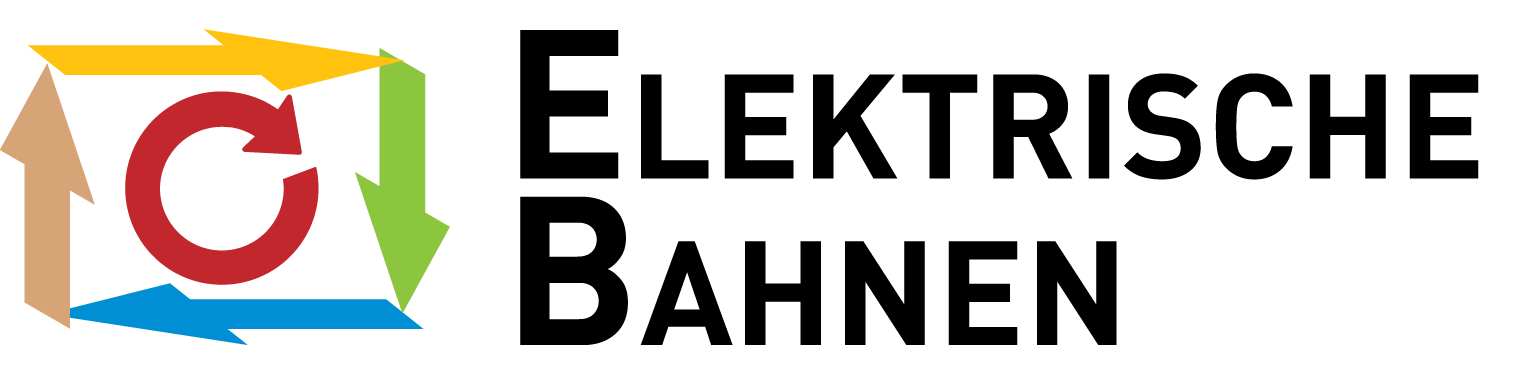 Exposé zum HauptseminarArbeitstitelAufgabe: Geben Sie hier den Arbeitstitel Ihrer Hauptseminararbeit an (max. eine Zeile).Motivation, Abgrenzung und ZielstellungAufgabe: Schreiben Sie hier einen kleinen Text (max. zehn Zeilen) über die Motivation, Abgrenzung und Zielstellung Ihrer Arbeit. Als Anregung können dazu die folgenden Fragen dienen:Wo liegt der Bezug Ihrer Arbeit zu elektrischen Verkehrssystemen? Welche Teile von elektrischen Verkehrssysteme werden behandelt?Gibt es eine konkrete Fragestellung, der Sie sich in Ihrer Arbeit widmen wollen?Was ist das Ziel der Arbeit?Wie wird das Thema der Arbeit inhaltlich abgegrenzt?GliederungsentwurfAufgabe: Geben Sie hier einen ersten Entwurf der Gliederung Ihrer Arbeit an. Zur Erinnerung: Die Arbeit soll im Haupttext (ohne Deckblatt, Verzeichnisse und ggf. Anhang) zwischen 20 und 25 Seiten besitzen.Erste LiteraturrechercheAufgabe: Geben Sie hier mindestens fünf qualifizierte erste Quellen an, die Sie im Rahmen des Exposés gesichtet haben (Fachbücher, Dissertationen, Fachartikel, Studien, Gutachten, Normen, Patente, Datenblätter, Präsentationen, …):……Bitte maximal 1,5 Seiten (inkl. Quellen)!Nachname, Vorname:Matrikelnummer:Studiengang: